Les enfants sont en train de jouer à cache-cache. Où sont-ils ?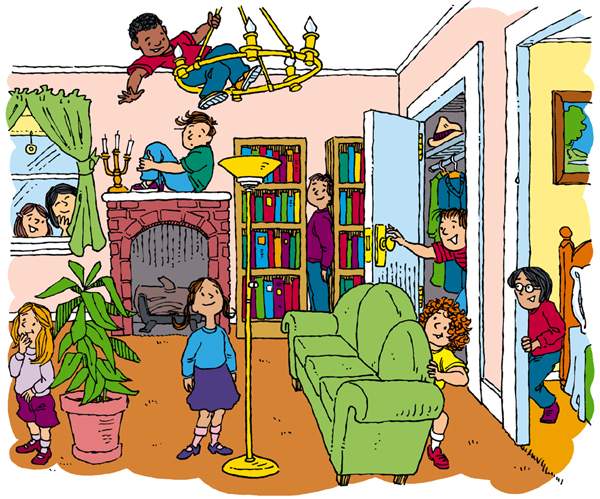 Sarah _____________________________________________________Anne et Marie ______________________________________________Susanne __________________________________________________John ______________________________________________________ _____________________________________________________Jacques ___________________________________________________Daisy _____________________________________________________Paul ______________________________________________________George ___________________________________________________sur – sous – devant – derrière – à côté de – entre – dans – au dessus 